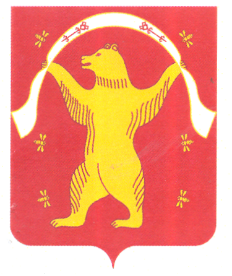 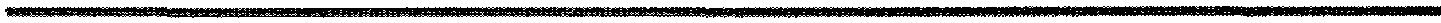 ?АРАР	                                                                         	                         РЕШЕНИЕ28 апрель 2022 йыл                           № 246                      28 апреля 2022 года      О внесении изменений в решение Совета сельского поселения Староарзаматовский сельсовет муниципального района Мишкинский район Республики Башкортостан от 24 декабря 2021 года № 205 «О бюджете сельского поселения Староарзаматовский сельсовет муниципального района Мишкинский район Республики Башкортостан на 2022 год и на плановый период 2023 и 2024 годов»    	     Руководствуясь Федеральным законом от 06.10.2003 № 131-ФЗ                         «Об общих принципах организации местного самоуправления в Российской Федерации», пунктом 3 статьи 217 Бюджетного кодекса Российской Федерации, Уставом  сельского поселения Староарзаматовский сельсовет муниципального района Мишкинский  район Республики Башкортостан, Совет  сельского поселения Староарзаматовский сельсовет муниципального района Мишкинский  район Республики Башкортостан  28 созыва  р е ш и л:         1.Внести в решение Совета сельского поселения Староарзаматовский сельсовет муниципального района Мишкинский район Республики Башкортостан от 24 декабря 2021 года № 205 «О бюджете сельского поселения Староарзаматовский сельсовет муниципального района Мишкинский район Республики Башкортостан на 2022 год и на плановый период 2023 и 2024 годов» следующие изменения: 1.)в пункте 1 п.п.1 цифры «2396470,00» заменить цифрами «3254402,00»2.)в пункте 1 п.п.2 цифры «2396470,00» заменить цифрами «3315111,38»         2.Утвердить дефицит бюджета сельского поселения Староарзаматовский сельсовет муниципального района Мишкинский район Республики Башкортостан на 2022 год в сумме 60709,38 рублей.         3.Утвердить источники финансирования дефицит сельского поселения Староарзаматовский сельсовет бюджета муниципального района Мишкинский район Республики Башкортостан согласно приложению № 9 к настоящему решению.         4.Приложения № 1,3,5,7 к решению Совета сельского поселения Староарзаматовский сельсовет муниципального района Мишкинский район Республики Башкортостан на 2022 год и на плановый период 2023 и 2024 годов изложить в новой редакции согласно приложения №1,3,5,7.         5.Контроль исполнения настоящего решения возложить на главу сельского поселения Староарзаматовский сельсовет муниципального района Мишкинский район Республики Башкортостан.    Глава сельского поселения                                             С.Н.Саликов